FINANCIAL SERVICES PROVIDER (FSP) ADDENDUMFSP Company and FSP Branch Bank DetailsDeclarationDeclaration and informed Consent in term of the Protection of Personal Information Act 4, of 2013 (POPIA)Declaration and SignatureI/We the undersigned FSP declare that:1.To be completed by the FSP, where a Hollard Life Contract has been issued within the last 6 months of the date of this application.2.An FSP Representative Form must be completed for each Representative of the FSP. This form can be optioned from the Hollard Investments website.3.Each representative is required to complete a product accreditation assessment, as per the Product Specific training requirements stipulated in Board Notice 194 of 2018, prior to their Hollard Investments Advisor code being activated. All product training material and assessments are available on the Hollard Secure Online website, which each representative will be given access to.4.In addition to the Product Specific training requirements, the FSP is required to provide Hollard Investment with proof that Class of Business training has been completed for each representative for the class of financial products the FSP wishes to provide financial services for.Persons not operating under supervision:Any representative or Key Individual appointed prior to 1 April 2018 are exempt from the requirement and therefore don’t need to send us any proof that class of business training has been completed.If a  person who, after 1 April 2018 but before 31 July 2018, has –been appointed as a key individual or representative;applied for authorisation, approval or appointment for a new financial product categoryhas until 1 August 2019 to obtain their class of business training and provide us with proof thereof. If appointed post 1 August 2018, all representatives of Key Individuals have until 31 January 2019 to obtain class of business training and provide us with proof thereof. Persons operating under supervision:If appointed prior to 1 February 2019 all representatives have until 1 February 2020 to obtain class of business training and provide us with proof thereof.If appointed post 1 February 2019, all representatives have 12 months to obtain class of business training for that specific class of business and provide us with proof thereof.Financial Services Provider DetailsFSP Name:FSP License Number:FSP Company Bank Details:FSP Company Bank Details:FSP Company Bank Details:FSP Company Bank Details:FSP Company Bank Details:FSP Company Bank Details:FSP Company Bank Details:FSP Company Bank Details:FSP Company Bank Details:FSP Company Bank Details:FSP Company Bank Details:FSP Company Bank Details:Bank Name:Branch Name:Branch Name:Code:Account Holder:Account Holder:Account Number:Account Number:Account Type:Account Type: Savings Cheque/Current Cheque/Current Transmission Transmission Other: Other:FSP Branch Bank Details:FSP Branch Bank Details:FSP Branch Bank Details:FSP Branch Bank Details:FSP Branch Bank Details:FSP Branch Bank Details:FSP Branch Bank Details:FSP Branch Bank Details:FSP Branch Bank Details:FSP Branch Bank Details:FSP Branch Bank Details:FSP Branch Bank Details:FSP Branch Bank Details:If the FSP Company has more than one branch, please copy and complete this section of the form and attach it to the application.If the FSP Company has more than one branch, please copy and complete this section of the form and attach it to the application.If the FSP Company has more than one branch, please copy and complete this section of the form and attach it to the application.If the FSP Company has more than one branch, please copy and complete this section of the form and attach it to the application.If the FSP Company has more than one branch, please copy and complete this section of the form and attach it to the application.If the FSP Company has more than one branch, please copy and complete this section of the form and attach it to the application.If the FSP Company has more than one branch, please copy and complete this section of the form and attach it to the application.If the FSP Company has more than one branch, please copy and complete this section of the form and attach it to the application.If the FSP Company has more than one branch, please copy and complete this section of the form and attach it to the application.If the FSP Company has more than one branch, please copy and complete this section of the form and attach it to the application.If the FSP Company has more than one branch, please copy and complete this section of the form and attach it to the application.If the FSP Company has more than one branch, please copy and complete this section of the form and attach it to the application.If the FSP Company has more than one branch, please copy and complete this section of the form and attach it to the application.FSP Branch Name:FSP Branch Name:FSP Branch Name:Bank Name:Branch Name:Branch Name:Code:Account Holder:Account Holder:Account Number:Account Number:Account Type:Account Type: Savings Savings Cheque/Current Cheque/Current Transmission Transmission Other: Other:4.1I, in my capacity as the authorized signatory of the Financial Services Provider (FSP) hereby voluntary consent to Hollard Life processing the Personal Information of the FSP, for the purpose of Processing of this application;4.2I acknowledge that in terms of Section 11 (3) of POPIA that the FSP has the right to object, at any time, to the processing of its Personal Information in the prescribed manner, on reasonable grounds relating to its particular situation, unless legislation provides for such processing. On receipt of an objection Hollard Life will put a hold on any further processing of the FSP’s Personal Information until the objection has been resolved.4.3I acknowledge that the FSP has the right to lodge a complaint to the Information Regulator.4.4I acknowledge that the FSP has the right to at any time ask Hollard Life to provide the FSP with:the details of any of its Personal Information which Hollard Life holds on its behalf ; andthe details as to what Hollard Life has done with its Personal Information.4.5POPIA requires that all of the FSP’s Personal Information supplied must be complete accurate and up to date. Whilst Hollard Life will use its best endeavours to ensure that the Personal Information is reliable, I acknowledge that it will be my responsibility to advise Hollard Life of any changes to the FSP’s Personal Information as and when this may occur.4.6I understand the purposes for which my Personal Information is required and for which it will be used.4.7I give Hollard permission to process my Personal Information as provided above.Signed aton thisday of(Place)(Place)(Place)(Place)(Day)(Day)(Month & Year)(Month & Year)(Month & Year)(Month & Year)1st Signature:1st Signature:2nd Signature:2nd Signature:Official Capacity:Official Capacity:Official Capacity:Official Capacity:Official Capacity:5.1I/We hereby offer to enter into a Financial Services Provider agreement with the product providers listed above, to enable me/us to promote and market the Financial Products on the terms and conditions contained in the Standard Financial Services Provider Agreement and its Annexures, the contents of which I/us have familiarised myself/ourselves with.5.2The Product Providers will communicate acceptance of this offer to me/us by sending the Financial Services Provider Agreement and Its Annexures to me/us.5.3This application form will form part of our/my contract with the Product Provider/Providers if my/our offer to contract is accepted.5.4It is the FSP’s responsibility to inform the product Provider of any appointments/termination of FSP representatives.5.5The signatories warrant that they are authorized to sign this document on behalf of the FSP.5.6I/We further understand that, should any FICA documents submitted by me/us to Hollard Life be older than 3 months as at date of signature of this application form, Hollard Life shall request from me/us the latest dated documents.Signed aton thisday of(Place)(Place)(Day)(Day)(Month & Year)(Month & Year)1st Authorised Signatory Signature:1st Authorised Signatory Signature:2nd Authorised Signatory Signature:Official Capacity:Official Capacity:Official Capacity:Official Capacity:Official Capacity: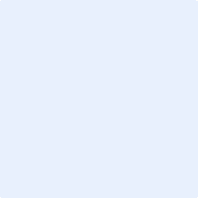 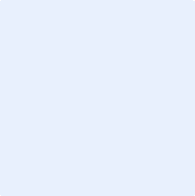 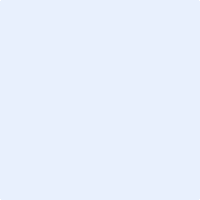 